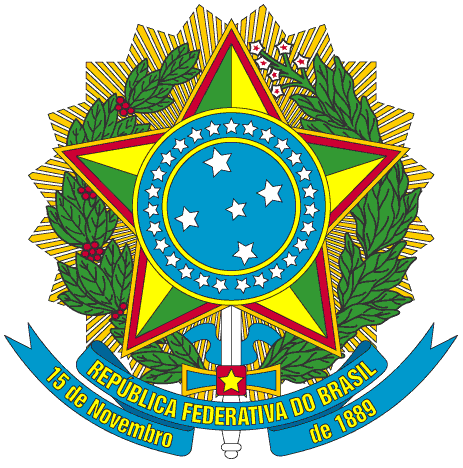 SERVIÇO PÚBLICO FEDERALPORTARIA Nº 001/2013/PROEN, DE 15 DE ABRIL DE 2013O PRÓ-REITOR DE ENSINO DO INSTITUTO FEDERAL DE EDUCAÇÃO, CIÊNCIA E TECNOLOGIA DO CEARÁ, no uso de suas atribuições, considerando o Art. 5º, Parágrafo Único, da Resolução do Conselho Superior Nº 004, de 01 de fevereiro de 2012, e a Portaria Nº 366/GR, de 03 de abril de 2013.RESOLVEArt. 1º - Criar comissão para processo de revalidação de diploma de Técnico em Edificações expedido no exterior, do senhor José Luis da Silva dos Santos.Parágrafo Único – A comissão será composta pelos seguintes professores:I. Cláudio Turene Almeida Dornelles (Presidente da Comissão);II. Antonio Edvar Andrade Filho;III. Paulo César Cunha Lima.Art. 2º - Fica estabelecido o prazo de 90 (noventa) dias para a conclusão dos trabalhos desta comissão.PUBLIQUE-SE                        ANOTE-SE                      CUMPRA-SE	PRÓ-REITORIA DE ENSINO DO INSTITUTO FEDERAL DE EDUCAÇÃO CIÊNCIA E TECNOLOGIA DO CEARÁ, 15 de abril de 2013.Reuber Saraiva de SantiagoPró-Reitor de Ensino